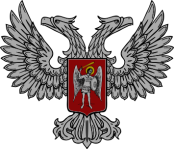 АДМИНИСТРАЦИЯ ГОРОДА ГОРЛОВКА РАСПОРЯЖЕНИЕ   главы администрации20  марта  2017 г.	                                                                   № 192-р                                      г. ГорловкаО заключении на новый срок договоров аренды муниципального имуществаРассмотрев обращения субъектов хозяйствования о заключении на новый срок договоров аренды муниципального имущества, руководствуясь Распоряжением  Главы Донецкой Народной Республики от 05 мая 2015 г. № 61 «О коммунальной (муниципальной) собственности в Донецкой Народной Республике», распоряжением главы администрации города Горловка от  05 марта 2015 г.  № 14-р «О применении нормативно – правовых актов в деятельности администрации города Горловка» (с изменениями от 03 сентября 2015 г.                               № 436-р), пунктом 7.10 Положения об аренде имущества коммунальной собственности территориальной громады города Горловка, утвержденного решением исполкома городского совета от 01 февраля 2012 г. № 89 (с изменениями от 03 апреля 2013 г. № 313) пунктами 3.2.3, 4.1 Положения об администрации города Горловка, утвержденного распоряжением главы администрации города Горловка от 13 февраля 2015 г. № 1-р	1. Заключить на новый срок договор аренды муниципального имущества с централизованной бухгалтерией № 3 города Горловка отдела здравоохранения администрации города Горловка на нежилые помещения общей площадью 36,9 кв.м, расположенные по адресу: просп. Победы, 67 (архивное помещение № 9, кабинет № 112а), для осуществления уставной деятельности сроком на 1 год с установлением арендной платы в размере 2 рос. руб.      	2. Разрешить городской больнице № 3 города Горловка (Анастасий) заключить на новый срок договоры аренды муниципального имущества с центром первичной медико-санитарной помощи № 3 города Горловка на нежилые помещения, расположенные по адресам: ул. Политехническая, 39, площадью 541,1 кв.м, ул. Политехническая, 34, площадью 364,44 кв.м, для оказания медицинской помощи населению сроком на                           2 года 11 месяцев.И.о. главы администрации                                                                       И.С. ПРИХОДЬКО